ПостановленияАдминистрации Муниципального образования«Мамхегское сельское поселение»                                                                                                                                                  а.Мамхег   от 05.02.2020г. № 5                                                                                             Об утверждении реестра мест (площадок) накопления твердых коммунальных отходов на территории «Мамхегское сельское поселения»         В соответствии с Федеральным законом «Об общих принципах организации местного самоуправления в Российской Федерации» от 06.10.2003г.№ 131-ФЗ, «Об отходах производства и потребления»  от 24.06.1998г. №89-ФЗ,  постановлением Правительства Российской Федерации «Об утверждении Правил обустройства мест (площадок) накопления твердых коммунальных отходов и ведения их реестра» от 31.08.2018г №1039,  руководствуясь уставом «Мамхегское сельское поселения»ПОСТАНОВЛЯЮ:1. Утвердить реестр мест (площадок) твердых коммунальных отходов на территории Мамхегское сельское поселения согласно Приложению.    2.Разместить настоящее Постановление на официальном сайте Мамхегское сельское поселения в сети «Интернет»  и опубликовать или обнародовать в районной газете «Заря»                                                                                                                           3. Контроль за исполнением настоящего постановления оставляю за собойГлава администрации МО«Мамхегское сельское поселения»                                            Р.А. ТахумовПриложение к постановлению администрацииМО «Мамхегское сельское поселение»                                                                                                                                                                                              от 05.02.2020г. № 5                                                                                             Реестр мест (площадок) накопления твердых коммунальных отходов, расположенных на территории                                                                         муниципального образования «Мамхегское сельское поселение»РЕСПУБЛИКА АДЫГЕЯАдминистрация      МО «Мамхегское сельское                   поселение»                                      385440, а. Мамхег,, ул. Советская,54а. 88-777-3-9-22-34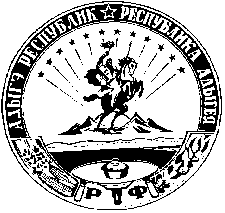 АДЫГЭ РЕСПУБЛИКМуниципальнэ образованиеу«Мамхыгъэ чъыпIэ кой»иадминистрацие385440, къ. Мамхэгъ,ур. Советскэм, 54а.88-777-3-9-22-341.Раздел «Данные о нахождении мест (площадок) накопления твердых коммунальных отходов»1.Раздел «Данные о нахождении мест (площадок) накопления твердых коммунальных отходов»1.Раздел «Данные о нахождении мест (площадок) накопления твердых коммунальных отходов»1.Раздел «Данные о нахождении мест (площадок) накопления твердых коммунальных отходов»2.Раздел «Данные о технических характеристиках мест (площадок) накопления твердых коммунальных отходов»2.Раздел «Данные о технических характеристиках мест (площадок) накопления твердых коммунальных отходов»2.Раздел «Данные о технических характеристиках мест (площадок) накопления твердых коммунальных отходов»2.Раздел «Данные о технических характеристиках мест (площадок) накопления твердых коммунальных отходов»2.Раздел «Данные о технических характеристиках мест (площадок) накопления твердых коммунальных отходов»Данные обисточникобразования ТКОСведения о почтовом адресе мест (площадок)накопления ТКОСведения о почтовом адресе мест (площадок)накопления ТКОСведения о почтовом адресе мест (площадок)накопления ТКОи (или)Сведения об используемом ограждении (металлическое, деревянное)Сведения об используемом покрытии (бетон, асфальт, грунт)Сведения о площади, кв.м.Сведения о размещенных контейнерахСведения о размещенных контейнерахДанные обисточникобразования ТКОСведения об объектах капитального строительства (при осуществлении деятельности на которых у физических и юридических лиц образуются твердые коммунальные отходы, складируемые в соответствующих местах (на площадках) накопления ТКО)Сведения об объектах капитального строительства (при осуществлении деятельности на которых у физических и юридических лиц образуются твердые коммунальные отходы, складируемые в соответствующих местах (на площадках) накопления ТКО)Сведения о почтовом адресе мест (площадок)накопления ТКОСведения о почтовом адресе мест (площадок)накопления ТКОСведения о почтовом адресе мест (площадок)накопления ТКОи (или)Сведения об используемом ограждении (металлическое, деревянное)Сведения об используемом покрытии (бетон, асфальт, грунт)Сведения о площади, кв.м.   Количество (ш)т.       объем контейнеров, м3Данные обисточникобразования ТКОДанныеособственниках(площадок) накопления ТКОадреснаселенный пунктулица№домаСведения о географических координатах мест (площадок) накопления ТКОСведения об используемом ограждении (металлическое, деревянное)Сведения об используемом покрытии (бетон, асфальт, грунт)Сведения о площади, кв.м.Данные обисточникобразования ТКОДанныеособственниках(площадок) накопления ТКОадрес а.Мамхег 50 лет ВЛКСМ33 Ограждения металлическое Асфальт220,75 МБОУ СОШ № 4МБОУ СОШ № 450 лет ВЛКСМ, 33а.МамхегСоветская87Без огражденияАсфальт220,75 АО Шовгеновский ДРСУ АО Шовгеновский ДРСУСоветская, 87а.МамхегСоветская 92Без огражденияАсфальт220,75 000  Халвичный "Хлебозавод" 000  Халвичный "Хлебозавод"Советская, 92а.МамхегСоветская98Без огражденияАсфальт   2               2          0,75ООО колбасный цех "Нарт"ООО колбасный цех "Нарт"Советская, 98а.МамхегСоветская     89Без огражденияАсфальт  2               10,75Заправка «АЗС» Ип Меретуков  Советская, 89а.МамхегСоветская48Без огражденияАсфальт  210,75Заправка «АЗС» ИП ПанешХагундокова, 48а.МамхегСоветская50Без огражденияАсфальт  210,75Заправка «АЗСИп Меретуков   Хагундокова 50а.МамхегСоветская52Без огражденияАсфальт  210,75  Заправка «ГАЗС»  ИП ШнаховХагундокова 52 